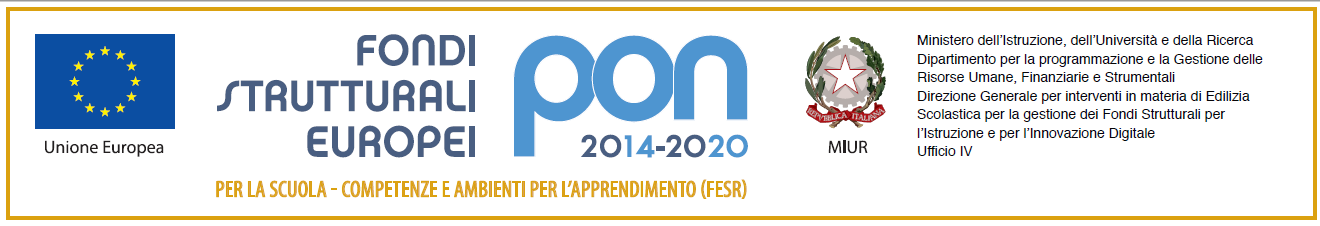 ISTITUTO COMPRENSIVO “G.B. ANGIOLETTI”Via Giovanni XXIII, 22 - 80059 Torre del Greco (NA) - Tel. 081.883.4623 - Fax 081.883.2671PEO: naic8bm00d@istruzione.it– PEC: naic8bm00d@pec.istruzione.it - Sito web: www.icangioletti.edu.itCod. Mecc. NAIC8BM00D - C.F. 94032250634Progetto: “SCENDIAMO IN CAMPO.....SCUOLA”Asse I – Istruzione – Fondo Sociale Europeo (FSE)Avviso n.4396 del 19/03/2018 per la realizzazione di progetti di potenziamento delle competenze di base in chiave innovativa, a supporto dell’offerta formativaCodice progetto: 10.2.2A-FSEPON-CA-2019-601        CUP J58H18000580007Allegato 4 – scheda di autovalutazioneProgetto: “SCENDIAMO IN CAMPO.....SCUOLA”Codice progetto: 10.2.2A-FSEPON-CA-2019-601Compilare la terza colonna:GRIGLIA DI VALUTAZIONE DEI TITOLI ESPERTO INTERNOData	Firma		1Titolo di studio pertinente al modulopunteggio  con lode  - 6 puntipunteggio massimo  - 5 puntialtro punteggio -  3 puntiPUNTEGGIO1Titolo di studio pertinente al modulopunteggio  con lode  - 6 puntipunteggio massimo  - 5 puntialtro punteggio -  3 punti2Secondo titolo di studio pari o superiore a quello richiesto per la partecipazione al bando attinente all’attività da svolgere2 punti - max 1 solo titolo3Abilitazione all’insegnamento nella classe di concorso afferente alla tipologia di intervento per i percorsi di tipo disciplinare2 punti4Possesso di titoli specifici (corsi di perfezionamento/formazione; attestazioni di frequenza) afferenti la tipologia d’intervento1 punti per ciascun titolo - Max 3 punti5Dottorati di ricerca, corsi di specializzazione, master relativi alla specifica attività richiesta (rilasciati da Università o Enti autorizzati)1 punto per ogni corso Max 5 punti6Comprovata esperienza di docenza  in progetti PON  con giudizio positivo nel settore di pertinenza1 punto per ogni modulo formativo -Max 5punti7Comprovata esperienza lavorativa extrascolastica attinente al settore di pertinenza1 punto per ciascun esperienzamax 7 punti8Inclusione  nelle  graduatorie di merito di concorsi pubblici relativi all’attività2 punti per ogni concorsomax 4 punti9Pubblicazioni attinenti al settore di pertinenza1 punto per ciascuna pubblicazione  Max 2 punti11Competenze informatiche (ECDL - MICROSOFT - EIPASS - EUCIP - ecc.)1 punto per ciascuna certificazione  Max 2 punti12Metodologie di insegnamento innovative certificate maturate attraverso corsi specifici del P.N.S.D.1 punto per ciascuna certificazione  Max 5 punti14Progettazione didattica educativa (Contenuti interessanti, metodi innovativi, didattiche sperimentali) che si allega10 puntiAd insindacabile giudizio della commissione